Утверждена Постановлением администрациимуниципального образования Старосокулакский сельсовет Саракташского района Оренбургской области  от «26» ноября .  № 29-пМУНИЦИПАЛЬНАЯ ПРОГРАММА  «ФОРМИРОВАНИЕ ЗАКОНОПОСЛУШНОГО ПОВЕДЕНИЯУЧАСТНИКОВ ДОРОЖНОГО ДВИЖЕНИЯна территории муниципального образованияСТАРОСОКУЛАКСКИЙ сельсовет Саракташского районаНА 2019-2021 ГОДЫ»с. Старый Сокулак  2019г.Паспорт программыХарактеристика проблемы      Решение проблемы обеспечения безопасности дорожного движения является одной из важнейших социально-экономических задач общегосударственного значения. Наиболее эффективными средствами, обеспечивающими решение этих задач, являются программно-целевые методы, получившие широкое распространение в сфере обеспечения безопасности дорожного движения.Продолжающийся рост количества дорожно-транспортных происшествий в области, районе и числа пострадавших в них людей еще более повышает актуальность принятия и реализации долгосрочной программы повышения безопасности дорожного движения.Единая цель программы конкретизируется в совокупности задач, решение которых осуществляется с помощью конкретных эффективных комплексов мероприятий. Программа предполагает развитие системы обеспечения безопасности дорожного движения путем последовательной реализации комплекса взаимосвязанных мероприятий, рассчитанных на пятилетний период.Аварийность на автотранспорте приобрела особую остроту в последние годы в связи с несоответствием существующей дорожно-транспортной инфраструктуры потребностям общества и государства в безопасном дорожном движении, недостаточной эффективностью функционирования системы обеспечения дорожного движения, крайне низкой дисциплиной участников дорожного движения. В целях профилактики дорожно-транспортных происшествий с участием детей в 2018 году в МОБУ Старосокулакская ООШ  были  проведены профилактические беседы по соблюдению ПДД.  Культработниками поселения проводились викторины «Внимание дорога!», игра  «В гостях у светофора», конкурс на велосипедах «Велогонки» и другие. Вопрос детского дорожно-транспортного травматизма постоянно находится во внимании в Администрации муниципального образования Старосокулакский сельсовет Саракташского района Оренбургской области.         Сложная обстановка с аварийностью и наличие тенденций к дальнейшему ухудшению ситуации во многом объясняются следующими причинами:- постоянно возрастающая мобильность населения;- уменьшение перевозок общественным транспортом и увеличение перевозок личным транспортом.       Следствием такого положения дел являются ухудшение условий дорожного движения.       Анализ особенностей современного дорожно-транспортного травматизма показывает, что происходит постепенное увеличение количества ДТП, в результате которых пострадавшие получают травмы, характеризующиеся особой степенью тяжести. Это характерно для ДТП на автомобильных дорогах вне населенных пунктов, так и в населённых пунктах. На территории нашего поселения не было зарегистрировано ДТП.       Усугубление обстановки с аварийностью и наличие проблемы обеспечения безопасности дорожного движения требуют выработки и реализации долгосрочной государственной стратегии, а также формирования эффективных механизмов взаимодействия органов местного самоуправления с другими ведомствами при возможно более полном учете интересов граждан.    Необходимость разработки и реализации Программы обусловлена следующими причинами: - Социально-экономическая	острота проблемы;- Межотраслевой и межведомственный характер проблемы.- Необходимость привлечения к решению проблемы федеральных органов государственной власти, региональных органов государственной власти, органов местного самоуправления и общественных институтов.       Применение программно-целевого метода позволит осуществить:- формирование основ и приоритетных направлений профилактики ДТП и снижения тяжести их последствий;- реализацию комплекса мероприятий, в том числе профилактического характера, снижающих количество ДТП с пострадавшими и количество лиц, погибших в результате ДТП.Ожидаемый эффект от реализации Программы «Формирование законопослушного поведения участников дорожного движения на территории муниципального образования Старосокулакский сельсовет Саракташского района Оренбургской области  на 2019-2023 годы» обеспечение безопасности дорожного движения,  сокращение количества дорожно-транспортных происшествий с пострадавшими.Основные цели и задачи программы   Основной целью Программы является предупреждение опасного поведения участников дорожного движения и профилактика дорожно-транспортных происшествий.Условиями достижения целей Программы является решение следующих задач: - предупреждение опасного поведения участников дорожного движения и профилактика ДТП;- совершенствование контрольно-надзорной деятельности в сфере обеспечения безопасности дорожного движения;- совершенствование организации движения транспорта и пешеходов в поселении.   Предусматривается реализация таких мероприятий, как:- продолжение пропагандистских кампаний, направленных на формирование у участников дорожного движения устойчивых стереотипов законопослушного поведения;- совершенствование работы по профилактике детского дорожно-транспортного травматизма; - формирование у населения, особенно у детей, навыков безопасного поведения на дорогах.     Прогнозируемые значения целевых индикаторов и показателей муниципальной целевой Программы в целом и за период реализации Программы с разбивкой по годам приведены в приложении №1 к настоящей Программе.Перечень мероприятий программы     Мероприятия, направленные на повышение правового сознания и предупреждение опасного поведения участников дорожного движения: изготовление типовых уголков безопасности для общеобразовательных учреждений, библиотек, домов культуры, проведение конкурсов. Данные мероприятия позволят выстроить комплексную систему профилактики детского дорожно-транспортного травматизма в поселении и повысить уровень правового сознания. Примерный план мероприятий приведён Ресурсное обеспечение программы    При планировании ресурсного обеспечения Программы учитывалась реальная ситуация в финансово-бюджетной сфере администрации муниципального образования Старосокулакский сельсовет Саракташского района Оренбургской области, состояние аварийности, высокая экономическая и социально-демографическая значимость проблемы обеспечения безопасности дорожного движения, а также реальная возможность ее решения. Все мероприятия Программы носят организационный характер и не требуют финансирования.   Механизм реализации программы      Механизм реализации Программы базируется на принципах четкого разграничения полномочий и ответственности всех исполнителей Программы. Решение задач по формированию и эффективному управлению реализацией Программы будет осуществляться путем обоснованного выбора форм и методов управления.      Управление реализацией Программы осуществляет администрация муниципального образования Старосокулакский сельсовет Саракташского района Оренбургской области.  Реализация и контроль за выполнением Программы главой администрации муниципального образования Старосокулакский сельсовет Саракташского района Оренбургской области        Прекращение действия Программы наступает в случае завершения ее реализации, а досрочное прекращение - в случае признания неэффективности ее реализации в соответствии с решением муниципального образования Старосокулакский сельсовет Саракташского района Оренбургской области  Оценка социально-экономической эффективности программы      Предложенные Программой мероприятия позволяют решать ряд социальных проблем, связанных с охраной жизни и здоровья участников движения и овладением ими навыками безопасного поведения на дорогах.       Программные мероприятия направлены на формирование общественного сознания в части повышения дисциплины участников движения на автомобильных дорогах, улучшение дорожных условий, усиление контроля за движением.         Реализация программных мероприятий позволит приостановить рост ДТП с пострадавшими, совершенствовать системы управления обеспечением безопасности дорожного движения, работу с участниками дорожного движения, организацию дорожного движения на территории муниципального образования Старосокулакский сельсовет Саракташского района Оренбургской области, обеспечить безопасные условия движения на местных автомобильных дорогах.Достигнутые в ходе выполнения программных мероприятий результаты будут публиковаться на официальном сайте муниципального образования Старосокулакский сельсовет в сети «Интернет». Приложение № 1к муниципальной программе«Формирование законопослушного поведения участников дорожного движения на территории муниципального                                                                                                                      образования  Старосокулакский сельсовет                                                                                                                Саракташского района Оренбургской области  Цели, задачи муниципальной программы и целевые показатели реализации муниципальной программыПриложение №2 Мероприятия муниципальной программы  «Формирование законопослушного поведения участников дорожного движения на территории муниципального образования Старосокулакский сельсовет  на 2019-2023 годыАДМИНИСТРАЦИЯ СТАРОСОКУЛАКСКОГО СЕЛЬСОВЕТА САРАКТАШСКОГО РАЙОНА ОРЕНБУРГСКОЙ ОБЛАСТИП О С Т А Н О В Л Е Н И Е______________________________________________________________________________________26.11.2019 г                                с. Старый Сокулак                        №  29-пОб утверждении Муниципальной программы «Формирование законопослушного поведения участников дорожного движения на территории  муниципального образования Старосокулакский сельсовет Саракташского района Оренбургской области  2019-2023 годы»       Руководствуясь  ч. 4 ст. 6 Федерального закона № 196 от 10 декабря 1995 года «О безопасности дорожного движения», Федерального закона от 06 октября 2003 года № 131-ФЗ «Об общих принципах организации местного самоуправления в Российской Федерации», Постановления Правительства Российской Федерации от 25.12.2015 № 1440, в целях реализации поручения Президента РФ от 11.04.2016 № Пр-637 ГС,  Устава  муниципального образования Старосокулакский сельсовет:Утвердить Муниципальную программу «Формирование законопослушного поведения участников дорожного движения на территории  муниципального образования Старосокулакский сельсовет Саракташского района Оренбургской области  2019-2023 годы».2. Настоящее постановление вступает в силу после дня его обнародования и подлежит размещению на официальном сайте муниципального образования Старосокулакский сельсовет Саракташского района Оренбургской области.3. Контроль за исполнением  постановления оставляю за собойГлава сельсовета                                                              А.С. ЕльчанинРазослано: администрации района, прокуратуре, места для обнародования НПА, официальный сайт администрации сельсовета, в дело.Наименование программыМуниципальная программа «Формирование законопослушного поведения участников дорожного движения на территории  муниципального образования Старосокулакский сельсовет Саракташского района Оренбургской области  2019-2023 годы» (далее – Программа)Основания для разработки программы ч. 4 ст. 6 Федерального закона № 196 от 10 декабря 1995 года «О безопасности дорожного движения», Федеральный закон от 06 октября 2003 года № 131-ФЗ «Об общих принципах организации местного самоуправления в Российской Федерации», Постановление Правительства Российской Федерации от 25.12.2015 № 1440, в целях реализации поручения Президента РФ от 11.04.2016 № Пр-637 ГС,  Устав  муниципального образования Старосокулакский сельсоветЗаказчикпрограммыАдминистрация муниципального образования Старосокулакский сельсовет Саракташского района Оренбургской области Исполнители программыАдминистрация  муниципального образования Старосокулакский сельсовет Саракташского района Оренбургской области  Цель программыПредупреждение опасного поведения участников дорожного движения и профилактика дорожно-транспортных происшествий.Повышение уровня правового воспитания участников дорожного движения, культуры их поведения; профилактика детского дорожно-транспортного травматизмаЗадачи программы- Предупреждение опасного поведения участников дорожного движения и профилактика дорожно-транспортных происшествий; - Совершенствование контрольно-надзорной деятельности в сфере обеспечения безопасности дорожного движения; - Совершенствование организации движения транспорта и пешеходов в поселении; - Снижение детского дорожно-транспортного травматизма и по пропаганде безопасности дорожного движения.- Предупреждение опасного поведения детей дошкольного и школьного возраста, участников дорожного движения;Создание комплексной системы профилактики ДТП в целях формирования у участников дорожного движения стереотипа законопослушного поведения и негативного отношения к правонарушениям в сфере дорожного движения, реализация программы правового воспитания участников дорожного движения, культуры их поведения; совершенствование системы профилактики детского дорожно-транспортного травматизма, формирование у детей навыков безопасного поведения на дорогах.Целевые показатели (индикаторы) программы- предупреждение опасного поведения участников дорожного движения и профилактика дорожно-транспортных происшествий.- повышение безопасности дорожного движения;Сроки и этапы реализации программы2019 – 2023  годыОбъемы и источники финансирования программы                                       Мероприятия носят организационный характер и не требуют финансирования   Ожидаемые результаты  реализации Программы- снижение к 2023 году количества дорожно-транспортных происшествий с пострадавшими;Контроль за реализацией ПрограммыКонтроль за реализацией Программы осуществляется  Главой администрации муниципального образования Старосокулакский сельсовет Саракташского района Оренбургской области  № строкиНаименование цели и задач, целевые показателиЕдиница измеренияЗначение целевого показателяЗначение целевого показателяЗначение целевого показателяЗначение целевого показателяИсточник значений показателей№ строкиНаименование цели и задач, целевые показателиЕдиница измерения2020 год2021 год2022 год2023 годИсточник значений показателей1Цель 1 «Сокращение количества дорожно-транспортных происшествий с пострадавшими»Цель 1 «Сокращение количества дорожно-транспортных происшествий с пострадавшими»Цель 1 «Сокращение количества дорожно-транспортных происшествий с пострадавшими»Цель 1 «Сокращение количества дорожно-транспортных происшествий с пострадавшими»Цель 1 «Сокращение количества дорожно-транспортных происшествий с пострадавшими»Цель 1 «Сокращение количества дорожно-транспортных происшествий с пострадавшими»Цель 1 «Сокращение количества дорожно-транспортных происшествий с пострадавшими»2Задача 1 «Предупреждение опасного поведения участников дорожного движения»Задача 1 «Предупреждение опасного поведения участников дорожного движения»Задача 1 «Предупреждение опасного поведения участников дорожного движения»Задача 1 «Предупреждение опасного поведения участников дорожного движения»Задача 1 «Предупреждение опасного поведения участников дорожного движения»Задача 1 «Предупреждение опасного поведения участников дорожного движения»Задача 1 «Предупреждение опасного поведения участников дорожного движения»3Целевой показатель 1. Количество ДТПед.0000Распоряжение Правительства РФ от 27.10.2012 № 1995-р О Концепции федеральной целевой программы «Повышение безопасности дорожного движения в 2013 - 2020 годах»4Целевой показатель 2. Число  погибших в ДТП.ед.0000Распоряжение Правительства РФ от 27.10.2012 № 1995-р О Концепции федеральной целевой программы «Повышение безопасности дорожного движения в 2013 - 2020 годах»5Цель 2 «Повышение уровня правового воспитания участников дорожного движения, культуры их поведения»Цель 2 «Повышение уровня правового воспитания участников дорожного движения, культуры их поведения»Цель 2 «Повышение уровня правового воспитания участников дорожного движения, культуры их поведения»Цель 2 «Повышение уровня правового воспитания участников дорожного движения, культуры их поведения»Цель 2 «Повышение уровня правового воспитания участников дорожного движения, культуры их поведения»Цель 2 «Повышение уровня правового воспитания участников дорожного движения, культуры их поведения»Цель 2 «Повышение уровня правового воспитания участников дорожного движения, культуры их поведения»6Задача 2  «Создание комплексной системы профилактики ДТП в целях формирования у участников дорожного движения стереотипа законопослушного поведения и негативного отношения к правонарушениям в сфере дорожного движения, реализация программы правового воспитания участников дорожного движения, культуры их поведения»Задача 2  «Создание комплексной системы профилактики ДТП в целях формирования у участников дорожного движения стереотипа законопослушного поведения и негативного отношения к правонарушениям в сфере дорожного движения, реализация программы правового воспитания участников дорожного движения, культуры их поведения»Задача 2  «Создание комплексной системы профилактики ДТП в целях формирования у участников дорожного движения стереотипа законопослушного поведения и негативного отношения к правонарушениям в сфере дорожного движения, реализация программы правового воспитания участников дорожного движения, культуры их поведения»Задача 2  «Создание комплексной системы профилактики ДТП в целях формирования у участников дорожного движения стереотипа законопослушного поведения и негативного отношения к правонарушениям в сфере дорожного движения, реализация программы правового воспитания участников дорожного движения, культуры их поведения»Задача 2  «Создание комплексной системы профилактики ДТП в целях формирования у участников дорожного движения стереотипа законопослушного поведения и негативного отношения к правонарушениям в сфере дорожного движения, реализация программы правового воспитания участников дорожного движения, культуры их поведения»Задача 2  «Создание комплексной системы профилактики ДТП в целях формирования у участников дорожного движения стереотипа законопослушного поведения и негативного отношения к правонарушениям в сфере дорожного движения, реализация программы правового воспитания участников дорожного движения, культуры их поведения»Задача 2  «Создание комплексной системы профилактики ДТП в целях формирования у участников дорожного движения стереотипа законопослушного поведения и негативного отношения к правонарушениям в сфере дорожного движения, реализация программы правового воспитания участников дорожного движения, культуры их поведения»7Задача 3 «Совершенствование системы профилактики дорожно-транспортного травматизма, формирование навыков безопасного поведения на дорогах»Задача 3 «Совершенствование системы профилактики дорожно-транспортного травматизма, формирование навыков безопасного поведения на дорогах»Задача 3 «Совершенствование системы профилактики дорожно-транспортного травматизма, формирование навыков безопасного поведения на дорогах»Задача 3 «Совершенствование системы профилактики дорожно-транспортного травматизма, формирование навыков безопасного поведения на дорогах»Задача 3 «Совершенствование системы профилактики дорожно-транспортного травматизма, формирование навыков безопасного поведения на дорогах»Задача 3 «Совершенствование системы профилактики дорожно-транспортного травматизма, формирование навыков безопасного поведения на дорогах»Задача 3 «Совершенствование системы профилактики дорожно-транспортного травматизма, формирование навыков безопасного поведения на дорогах»8Целевой показатель 1. Доля населения,  задействованного в мероприятиях по профилактике ДТП%100100100100Распоряжение Правительства РФ от 27.10.2012 № 1995-р О Концепции федеральной целевой программы «Повышение безопасности дорожного движения в 2013 - 2020 годах»№п/пНаименование мероприятияОтветственныеКоличество средств, тыс.рублейСрок исполнения1Организация и проведение комплекса пропагандистских мероприятий по профилактике детского дорожно-транспортного травматизма, в рамках Всероссийского профилактического мероприятия «Внимание – дети!» МОБУ Старосокулакская ООШ, ОГИБДД  МВД России Саракташскому  району               (по согласованию)- В течении года2Осуществление систематического контроля за проведением занятий по безопасности дорожного движения в дошкольных образовательных организациях и в организациях общего образования в рамках предметов «Окружающий мир» и «Основы безопасности жизнедеятельности», а также за проведением внеклассных и внешкольных мероприятий с учащимися и родителями по дорожной безопасностиМОБУ Старосокулакская ООШ,, руководители образовательных организаций   (по согласованию)-В течении 2019-2023 учебного года3Проведение бесед, организация выставок, вывешивание плакатов о безопасности дорожного движения в СДК, библиотеке, школе Директор ДК с.Старый Сокулак, школа (по согласованию)-Постоянно (приказ руководителей образовательных организаций)4Проведение соревнований, игр, конкурсов творческих работ среди детей по безопасности дорожного движенияДиректор ДК с.Старый Сокулак,  школа (по согласованию)-В течение года 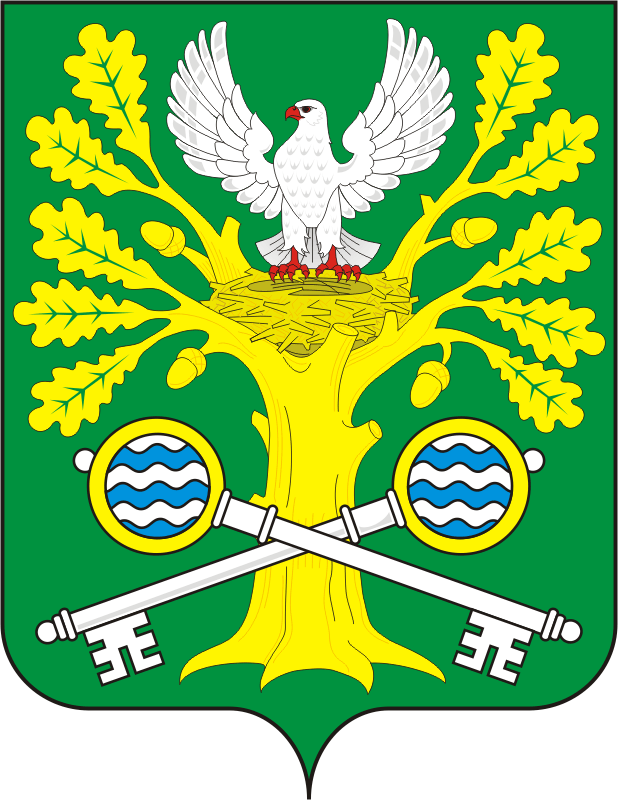 